New Associate Appointment Request Form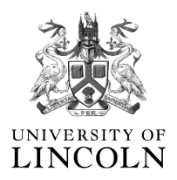 To be completed when requesting a new AssociateAll new starters require PVC approval.  Only offer contract when existing Core and Associate staff cannot provide cover and/or skillsSchool Guidance – Please Read:Please ensure you complete the Requester details form before forwarding to the applicant.† Please note, whilst we will work to this date where possible, the new Associate should not start work without being notified by PPC that all clearances have been returned Once completed please send to applicant to complete the Applicant Details and Referee forms Applicant Guidance – Please Read:Please complete the Applicant and Referee details forms and attach the following:Copies of CV, Passport and Visa (if applicable) – we will need to see originals before any work is undertaken.*Please ensure fields marked with an asterisk are completedRequester Details – to be completed by school prior to being forwarded to applicantRequester Details – to be completed by school prior to being forwarded to applicantRequester Details – to be completed by school prior to being forwarded to applicantRequester Details – to be completed by school prior to being forwarded to applicantPerson Requesting Associate*PVC Approval Received*Email (so we can notify you)*College*School*Project Code*Finance Clerk*Role to be appointed to* – please mark Yes/No against chosen roleRole to be appointed to* – please mark Yes/No against chosen roleRole to be appointed to* – please mark Yes/No against chosen roleRole to be appointed to* – please mark Yes/No against chosen roleLecturerLecturerSpinal point offered*:(if not SP30, please include rationale why offering at higher spinal point)30LecturerSpinal point offered*:(if not SP30, please include rationale why offering at higher spinal point)31LecturerSpinal point offered*:(if not SP30, please include rationale why offering at higher spinal point)32LecturerSpinal point offered*:(if not SP30, please include rationale why offering at higher spinal point)Rationale:Rationale:DemonstratorAnticipated start date†Applicant DetailsApplicant DetailsFirst Name*Surname*Date of Birth*Address*City/Town*Postcode*Email* – preferred contact methodPhone Number*National Insurance Number*HE Teaching Qualification – Yes/NoRefereesRefereesRefereesRefereesReferee 1Referee 1Referee 2Referee 2First Name*First Name*Surname*Surname*AddressAddressCity/TownCity/TownPostcodePostcodeEmail*Email*Phone NumberPhone NumberRelationship to youRelationship to you